1) rozporządzenie Parlamentu Europejskiego i Rady (UE) 2016/679 z dnia 27 kwietnia 2016 r. w sprawie ochrony osób fizycznych w związku z przetwarzaniem danych osobowych i w sprawie swobodnego przepływu takich danych oraz uchylenia dyrektywy 95/46/WE (ogólne rozporządzenie o ochronie danych) (Dz. Urz. UE L 119 z 04.05.2016, str. 1). * W przypadku gdy wykonawca nie przekazuje danych osobowych innych niż bezpośrednio jego dotyczących lub zachodzi wyłączenie stosowania obowiązku informacyjnego, stosownie do art. 13 ust. 4 lub art. 14 ust. 5 RODO treści oświadczenia wykonawca nie składa (usunięcie treści oświadczenia np. przez jego wykreślenie).Załącznik nr 1 do SIWZFORMULARZ OFERTOWYOFERTAW postępowaniu o udzielenie zamówienia publicznego prowadzonego w trybie przetargu nieograniczonego zgodnie z ustawą z dnia 29 stycznia 2004 r. Prawo zamówień publicznych na zadanie pn.:„Odbiór, transport i zagospodarowanie odpadów z terenu cmentarza miejskiego przy ul. Gen. Józefa Bema w Zduńskiej Woli od 01.01.2021 r. do 31.12.2021 r.”nr sprawy: IT.271.79.2020.BKOFERTAW postępowaniu o udzielenie zamówienia publicznego prowadzonego w trybie przetargu nieograniczonego zgodnie z ustawą z dnia 29 stycznia 2004 r. Prawo zamówień publicznych na zadanie pn.:„Odbiór, transport i zagospodarowanie odpadów z terenu cmentarza miejskiego przy ul. Gen. Józefa Bema w Zduńskiej Woli od 01.01.2021 r. do 31.12.2021 r.”nr sprawy: IT.271.79.2020.BKDANE WYKONAWCY:Osoba upoważniona do reprezentacji Wykonawcy/ów i podpisująca ofertę:………………..…………………………………. - ………………………………………………………..…………………………………………………… - …………………………………………………………Wykonawca/Wykonawcy(nazwa, NIP, REGON) ………………………………………….……….…………….……………...….………..………………………………………………………………………………………………………………………………………………………………………………………………Adres:………………………………………………………………………………………………………..……..……..……………………………..…... …….……………………………….………………………………………………………………………………………………………………………………Osoba odpowiedzialna za kontakty z Zamawiającym:.…………………………………………..………………………………………..Dane teleadresowe na które należy przekazywać korespondencję związaną z niniejszym postępowaniem: faks………………………………………………………………………………………………………………………………………..………………………e-mail………………………………………………………………………Adres do korespondencji (jeżeli inny niż adres siedziby): ……………………………………………………….……………………….. ………………………………………………………………………………………………………………………………………………………………………………………………Wykonawca jest mikro-przedsiębiorcą, małym lub średnim przedsiębiorstwem*  TAK  NIE* definicje małego lub średniego przedsiębiorstwa zgodne z art. 105 i 106 Ustawy z dnia 2 lipca 2004 r. o swobodzie działalności gospodarczej (Dz.U.2016.1829 t. j. ze zm.)DANE WYKONAWCY:Osoba upoważniona do reprezentacji Wykonawcy/ów i podpisująca ofertę:………………..…………………………………. - ………………………………………………………..…………………………………………………… - …………………………………………………………Wykonawca/Wykonawcy(nazwa, NIP, REGON) ………………………………………….……….…………….……………...….………..………………………………………………………………………………………………………………………………………………………………………………………………Adres:………………………………………………………………………………………………………..……..……..……………………………..…... …….……………………………….………………………………………………………………………………………………………………………………Osoba odpowiedzialna za kontakty z Zamawiającym:.…………………………………………..………………………………………..Dane teleadresowe na które należy przekazywać korespondencję związaną z niniejszym postępowaniem: faks………………………………………………………………………………………………………………………………………..………………………e-mail………………………………………………………………………Adres do korespondencji (jeżeli inny niż adres siedziby): ……………………………………………………….……………………….. ………………………………………………………………………………………………………………………………………………………………………………………………Wykonawca jest mikro-przedsiębiorcą, małym lub średnim przedsiębiorstwem*  TAK  NIE* definicje małego lub średniego przedsiębiorstwa zgodne z art. 105 i 106 Ustawy z dnia 2 lipca 2004 r. o swobodzie działalności gospodarczej (Dz.U.2016.1829 t. j. ze zm.)OFEROWANY PRZEDMIOT ZAMÓWIENIA:W odpowiedzi na przetarg nieograniczony ogłoszony w Biuletynie Zamówień Publicznych na zadanie pn.:„Odbiór, transport i zagospodarowanie odpadów z terenu cmentarza miejskiego przy ul. Gen. Józefa Bema w Zduńskiej Woli od 01.01.2021 r. do 31.12.2021 r.”nr sprawy: IT.271.79.2020.BKOświadczamy, że składając ofertę akceptujemy wszystkie warunki zawarte w Specyfikacji Istotnych Warunków Zamówienia. OFEROWANY PRZEDMIOT ZAMÓWIENIA:W odpowiedzi na przetarg nieograniczony ogłoszony w Biuletynie Zamówień Publicznych na zadanie pn.:„Odbiór, transport i zagospodarowanie odpadów z terenu cmentarza miejskiego przy ul. Gen. Józefa Bema w Zduńskiej Woli od 01.01.2021 r. do 31.12.2021 r.”nr sprawy: IT.271.79.2020.BKOświadczamy, że składając ofertę akceptujemy wszystkie warunki zawarte w Specyfikacji Istotnych Warunków Zamówienia. Cena ofertowa i pozostałe kryteria Oferowana przez nas cena oferty brutto wynosi:Cena ofertowa i pozostałe kryteria Oferowana przez nas cena oferty brutto wynosi:CENA OFERTOWA stanowi całkowite wynagrodzenie Wykonawcy, uwzględniające wszystkie koszty związane z realizacją przedmiotu zamówienia zgodnie z niniejszą SIWZ.Ponadto oświadczam, że:Oświadczamy, że czas reakcji będzie wynosił           (należy wpisać ilość godzin od 12 do 24) godzin.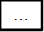 Oświadczam, że następujące rodzaje odpadów komunalnych będą przekazywane do instalacji komunalnych/instalacji odzysku i unieszkodliwiania wymienionych w ofercie: a)   inne odpady nieulegające biodegradacji  – instalacja ………………………………………………,b)  odpady ulegające biodegradacji – instalacja ………………………………………  .Oświadczam że w przypadku stwierdzenia nieselektywnego zbierania odpadów czyli  gromadzenia w kontenerze przeznaczonego na odpady ulegające biodegradacji - innych odpadów, będą one odbierane jako inne odpady nieulegające biodegradacji.CENA OFERTOWA stanowi całkowite wynagrodzenie Wykonawcy, uwzględniające wszystkie koszty związane z realizacją przedmiotu zamówienia zgodnie z niniejszą SIWZ.Ponadto oświadczam, że:Oświadczamy, że czas reakcji będzie wynosił           (należy wpisać ilość godzin od 12 do 24) godzin.Oświadczam, że następujące rodzaje odpadów komunalnych będą przekazywane do instalacji komunalnych/instalacji odzysku i unieszkodliwiania wymienionych w ofercie: a)   inne odpady nieulegające biodegradacji  – instalacja ………………………………………………,b)  odpady ulegające biodegradacji – instalacja ………………………………………  .Oświadczam że w przypadku stwierdzenia nieselektywnego zbierania odpadów czyli  gromadzenia w kontenerze przeznaczonego na odpady ulegające biodegradacji - innych odpadów, będą one odbierane jako inne odpady nieulegające biodegradacji.Prosimy o zwrot wadium (wniesionego w pieniądzu), na zasadach określonych w art. 46 ustawy PZP, na następujący rachunek: …...………………..............................................................................................…...………;w banku …………………………………………………………………………………………………………………………………………………..ZOBOWIĄZANIA W PRZYPADKU PRZYZNANIA ZAMÓWIENIA:zobowiązujemy się do zawarcia umowy w miejscu i terminie wyznaczonym przez Zamawiającego;osobą upoważnioną do kontaktów z Zamawiającym w sprawach dotyczących realizacji umowy jest .........................................................................................................................................................................e-mail: ………...……........………….…………………..……....….tel./fax: .....................................................………………..;Prosimy o zwrot wadium (wniesionego w pieniądzu), na zasadach określonych w art. 46 ustawy PZP, na następujący rachunek: …...………………..............................................................................................…...………;w banku …………………………………………………………………………………………………………………………………………………..ZOBOWIĄZANIA W PRZYPADKU PRZYZNANIA ZAMÓWIENIA:zobowiązujemy się do zawarcia umowy w miejscu i terminie wyznaczonym przez Zamawiającego;osobą upoważnioną do kontaktów z Zamawiającym w sprawach dotyczących realizacji umowy jest .........................................................................................................................................................................e-mail: ………...……........………….…………………..……....….tel./fax: .....................................................………………..;PODWYKONAWCY:Podwykonawcom zamierzam powierzyć poniższe części zamówienia (Jeżeli jest to wiadome, należy podać również dane proponowanych podwykonawców)................................................................................................................................................................................... 
– wartość lub % część zamówienia jaka zostanie powierzona podwykonawcy: …………………………………………..................................................................................................................................................................................... 
– wartość lub % część zamówienia jaka zostanie powierzona podwykonawcy: ………………………………………….................................................................................................................................................................................... 
– wartość lub % część zamówienia jaka zostanie powierzona podwykonawcy: ………………………………………….PODWYKONAWCY:Podwykonawcom zamierzam powierzyć poniższe części zamówienia (Jeżeli jest to wiadome, należy podać również dane proponowanych podwykonawców)................................................................................................................................................................................... 
– wartość lub % część zamówienia jaka zostanie powierzona podwykonawcy: …………………………………………..................................................................................................................................................................................... 
– wartość lub % część zamówienia jaka zostanie powierzona podwykonawcy: ………………………………………….................................................................................................................................................................................... 
– wartość lub % część zamówienia jaka zostanie powierzona podwykonawcy: ………………………………………….OŚWIADCZENIA:zamówienie zostanie zrealizowane w terminach określonych w SIWZ oraz we wzorze umowy;w cenie naszej oferty zostały uwzględnione wszystkie koszty wykonania zamówienia;zapoznaliśmy się ze Specyfikacją Istotnych Warunków Zamówienia oraz wzorem umowy i nie wnosimy do nich zastrzeżeń oraz przyjmujemy warunki w nich zawarte;akceptujemy warunki płatności określone przez Zamawiającego we wzorze Umowy;Oświadczam, że wypełniłem obowiązki informacyjne przewidziane w art. 13 lub art. 14 RODO1) wobec osób fizycznych, od których dane osobowe bezpośrednio lub pośrednio pozyskałem w celu ubiegania się o udzielenie zamówienia publicznego w niniejszym postępowaniu.*SPIS TREŚCI:Integralną część oferty stanowią następujące dokumenty:....................................................................................................................................................................................................................................................................................................................................................................................................................................................................................................................................................................................................................................Oferta została złożona na .............. kolejno ponumerowanych stronach.OŚWIADCZENIA:zamówienie zostanie zrealizowane w terminach określonych w SIWZ oraz we wzorze umowy;w cenie naszej oferty zostały uwzględnione wszystkie koszty wykonania zamówienia;zapoznaliśmy się ze Specyfikacją Istotnych Warunków Zamówienia oraz wzorem umowy i nie wnosimy do nich zastrzeżeń oraz przyjmujemy warunki w nich zawarte;akceptujemy warunki płatności określone przez Zamawiającego we wzorze Umowy;Oświadczam, że wypełniłem obowiązki informacyjne przewidziane w art. 13 lub art. 14 RODO1) wobec osób fizycznych, od których dane osobowe bezpośrednio lub pośrednio pozyskałem w celu ubiegania się o udzielenie zamówienia publicznego w niniejszym postępowaniu.*SPIS TREŚCI:Integralną część oferty stanowią następujące dokumenty:....................................................................................................................................................................................................................................................................................................................................................................................................................................................................................................................................................................................................................................Oferta została złożona na .............. kolejno ponumerowanych stronach.……………………………………………………….pieczęć Wykonawcy......................................................................................Data i podpis upoważnionego przedstawiciela Wykonawcy